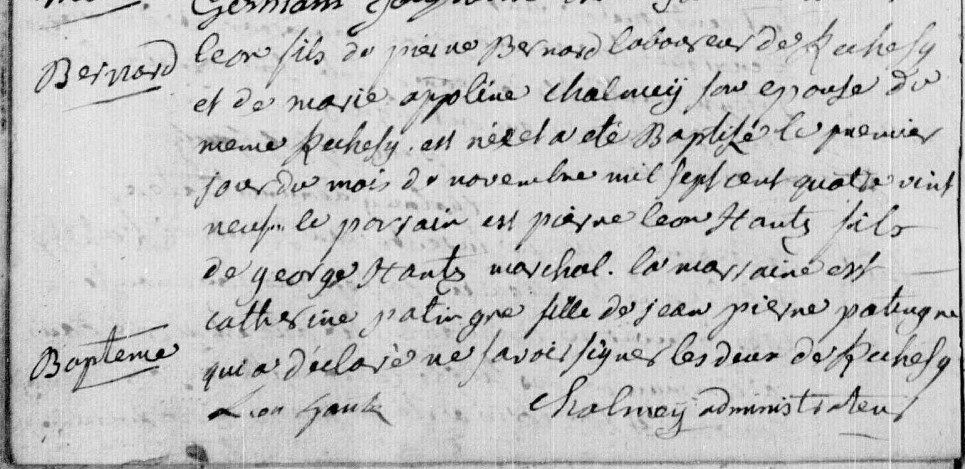 Leon Bernard Birth / Baptism RecordTerritoire de Belfort Archives, RechesyRegistres paroissiaux (81 E-DEPOT, GG 1-6)Source: http://www.archives.cg90.fr/ark:/12997/a011341578575am0257Image 274/310